Solutions to Math Problems from Feb 2018 NewsletterWhat will the reading (psi) be on a pressure gage placed at the bottom of a water storage tank that has 50 feet of water in it?21.6 psi43.3 psi50 psi115.5 psiWhat will the reading (psi) be on a pressure gage placed at the bottom of a water storage tank that has 50 feet of water in it?21.6 psi43.3 psi50 psi115.5 psi1 psi = 2.31 ft of water columnWater column = 50 ft50 ft X (1 psi/2.31) = 21.6 psiA water storage tank measures 50 feet in diameter and 50 feet high.  The overflow pipe is located 2 feet from the top of the tank.  What will be the pressure (psi) be at the bottom of the tank if it is filled to the overflow pipe?20.7 psi21.6 psi43.3 psi110.8 psiA water storage tank measures 50 feet in diameter and 50 feet high.  The overflow pipe is located 2 feet from the top of the tank.  What will be the pressure (psi) be at the bottom of the tank if it is filled to the overflow pipe?20.7 psi21.6 psi43.3 psi110.8 psi1 psi = 2.31 ft of water columnWater column = 50 ft – 2ft = 48 ft48 ft X (1 psi/2.31) = 20.7 psi An elevated water storage tank holds 750,000 gallons of water when filled to an elevation of 125 feet.   As the water demand in the distribution system increases the tank’s water elevation drops to 105 feet and the capacity is reduced to 430,000 gallons.  What will be the drop in pressure (psi) experienced at the base of the tank??46.2 psi20.0 psi8.6 psi45.4 psi An elevated water storage tank holds 750,000 gallons of water when filled to an elevation of 125 feet.   As the water demand in the distribution system increases the tank’s water elevation drops to 105 feet and the capacity is reduced to 430,000 gallons.  What will be the drop in pressure (psi) experienced at the base of the tank??46.2 psi20.0 psi8.6 psi45.4 psi1 psi = 2.31 ft of water columnChange in water column height = 125 ft – 105ft = 20 ft20 ft X (1 psi/2.31) = 8.65 psiA hydrant located at the base of a water storage tank is equipped with a pressure gage.  The gage reads 20 psi.  What is the height (ft) of water in the tank?8.6 ft20 ft43.3 ft46.2 ftA hydrant located at the base of a water storage tank is equipped with a pressure gage.  The gage reads 20 psi.  What is the height (ft) of water in the tank?8.6 ft20 ft43.3 ft46.2 ft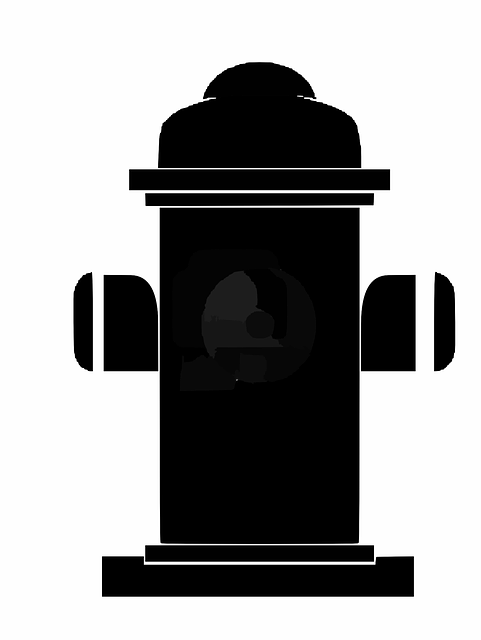 1 psi = 2.31 ft of water column20 psi X (2.31ft/1psi) = 46.2 ftTwo hydrants in the distribution system are equipped with pressure gages.  The hydrants are located 1000 feet apart.  One hydrant shows a pressure reading of 85 psi and the other hydrant shows a reading of 75 psi.  What is the drop (ft) in the hydraulic grade line between the two hydrants?4.3 ft10 ft23.1 ft432 ftTwo hydrants in the distribution system are equipped with pressure gages.  The hydrants are located 1000 feet apart.  One hydrant shows a pressure reading of 85 psi and the other hydrant shows a reading of 75 psi.  What is the drop (ft) in the hydraulic grade line between the two hydrants?4.3 ft10 ft23.1 ft432 ft1 psi = 2.31 ft of water columnChange in pressure = 85 psi – 75 psi = 10 psi10 psi X (2.31 ft/1 psi) = 23.1 ft